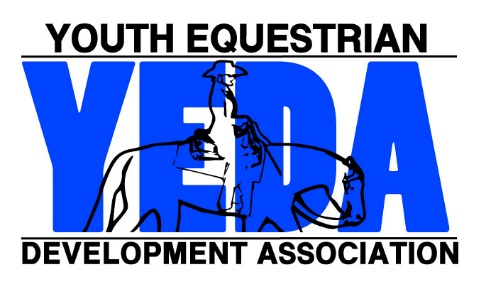 Team Registration Checklist   This form is for your personal use and does not need mailed in .. Coach Paperwork Checklist Team Membership FormCoach Membership Form Proof of Coaches Liability Insurance Assistant Coach Membership Form (Optional) Rider Membership Checklist Rider Membership and Placement Form Shirt Order Form Scholarship Incentive Fund Application Available to all riders 4-12 (Optional) EWD Rider Membership ChecklistRider Membership and Placement Form Shirt Order Form Scholarship Incentive Fund Application Available to all riders 4-12 (Optional) YEDA Diagnosis Form YEDA Adaptive Equipment Form Welcome to YEDA!For more information or extra forms visit www.showyeda.com